L.O I can design a model. Underneath each design, write which aspects you feel are successful and that you will take forward to the design. L.O I can design a model.Use the best elements from your four designs, to create your final design. You should label the design. 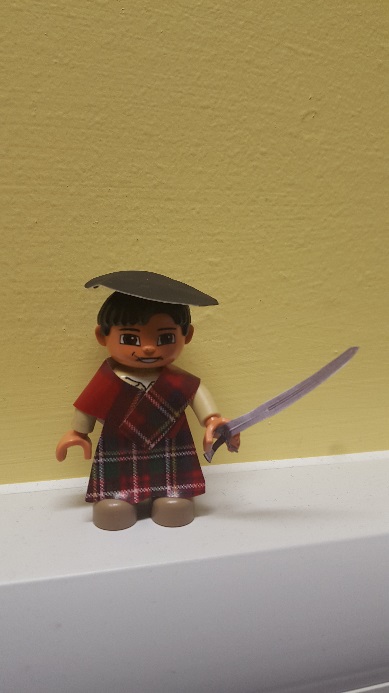 